ORDER OF THE DEAN OF THE WEST POMERANIAN BUSINESS SCHOOL IN SZCZECINFACULTY IN SZCZECINno 1 / 20211 October 2021regarding:guidelines for safe operation at the Faculty in Szczecinduring the epidemicin the academic year 2021/2022In accordance with the Guidelines for the safe functioning of universities and other entities during the epidemic, developed by the Ministry of Education and Science in consultation with representatives of the academic community and the Chief Sanitary Inspectorate, the following is ordered:§ 1It is recommended to:1. Wearing a mask that covers the mouth and nose when distance is not possible2. Use of hand disinfection devices available in the building3. Frequent airing of the rooms (at least during the breaks between classes and after the end of classes)4. Compliance with the information posted on the door of special rooms in the building (eg dean's office, library, cafeteria, etc.).§ 2If there are signs of feeling unwell, such as coughing, fever, it is recommended to stay home and contact your GP.§ 3For your own safety and the safety of other people, it is recommended to:1. Get vaccinated against COVID-19 at the earliest possible date.2. Keep a safe distance from other people, even if they don't seem sick.3. Frequent washing or disinfecting hands4. Avoiding touching your eyes, nose and mouth5. Applying the rules of protection when sneezing and coughing6. Avoiding hugs and shaking hands when greeting7. Avoiding cash payments, using payment cards (buffet)8. Keeping up to date with information on the current recommendations of the Chief Sanitary Inspectorate.Valid from: 1 October 2021Valid to: until further noticePodpis: 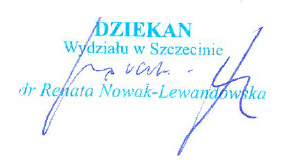 